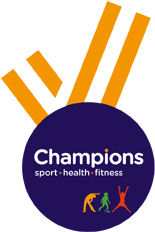 PE Champions Year PlanAutumn 1Autumn 2Spring 1Spring 2Summer 1Summer 2Physical movement BalanceEye co-ordination Core stability Body awareness (move to learn) Incorporating spatial awareness.Gymnastics – movement, sequencesHealth – understanding our body and exercise.OAA – develop simple map skills, teamwork and problem-solving skills. (3-6)Ball Skills (move to learn) Throwing and catching Racket skills.Traditional Basic Athletics – linked to Sports Day EYFS -Develop the overall body strength, co-ordination, balance and agility needed to engage successfully with future physical education sessions and other physical disciplines.EYFS - Explore and engage in music making and dance, performing solo or in groups.EYFS - Combine different movements with ease and fluency. Confidently and safely use a range of large and small apparatus indoors and outside, alone and in a group.EYFS  - Know and talk about the different factors that support their overall health and wellbeing: - regular physical activity - healthy eating - toothbrushing – exercise.EYFS - Further develop and refine a range of ball skills including: throwing, catching, batting, and aiming.EYFS - Demonstrate strength, balance and coordination when playing. Move energetically, such as running, jumping, dancing, hopping, skipping and climbing.   1.1 Multi-Skills1.2 Story Time Dance1.3 Groovy Gymnastics1.6 Fitness Frenzy1.4 Brilliant Ball Skills1.6 Active Athletics2.1 Multi-skills2.2 Ugly bug ball dance2.3 Groovy Gymnastics2.6 Fitness Frenzy2.4 Throwing and catching2.6 Active Athletics3.1 Multi-skills3.2 African Dance – this can be adapted to IPC.3.3 Groovy Gymnastics3.1 Boot CampCAAPS – Year 3 unit3.4 Throwing and catching (Field Games)3.6 Active Athletics4.1 Invaders4.2 Dynamic Dance/4.3 Step to the beat4.3 Gym Sequences4.2  Mighty MoversCAAPS – Year 4 unit4.4. Striking and Fielding4.6 Young Olympians5.1 Invaders5.3 Step to the beat5.3 Gym Sequences5.2 Mighty MoversCAAPS – Year 5 unit5.4 Striking and Fielding5.6 Young Olympians6.1 Invaders6.3 Step to the beat5.3 Gym Sequences6.2 Mighty Movers CAAPS – Year 6 unit6.4 Striking and Fielding6.6 Young Olympians